План творческих мероприятий МБУДО «Детская школа искусств № 10на II квартал 2021 года   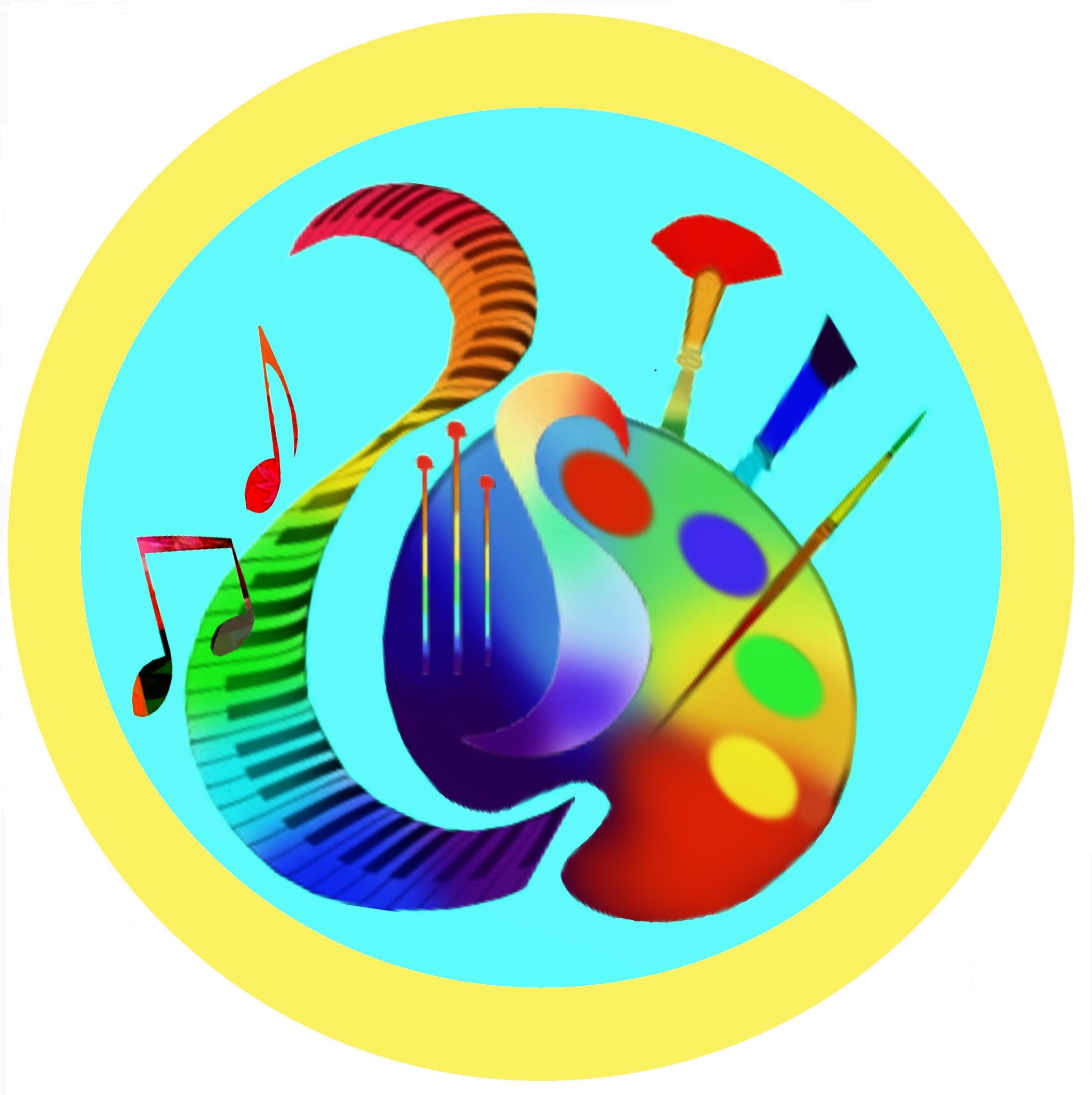 Директор                                                                     И.А. ЖильцоваДатапроведенияВремяпроведенияНаименованиемероприятияМесто проведения (если виртуальное мероприятие, то ссылки на социальные сети, сайты и т.д.)12.04.202115:00Выставка работ учащихся художественного отделения МБУДО «Детская школа искусств № 10» ко Всемирному Дню космонавтики «Поехали!»Очный и дистанционный формат проведения:МБУДО «Детская школа искусств № 10»Группа школы в Instagram:https://instagram.com/dshi10saratov?igshid=1b8bqjwnn8698Группа школы вВконтакте:https://vk.com/club7603966015.04.2021 В течение дняВыставка к Международному Дню птиц «Птицы за моим окном»Дистанционный формат проведения:Группа школы вВконтакте:https://vk.com/club7603966020.04.202116:00Концерт первоклассников музыкального отделения МБУДО «Детская школа искусств № 10» «Цветик-семицветик»Очный формат проведения:МБУДО «Детская школа искусств № 10»30.04.202115:00Выставка работ учащихся художественного отделения МБУДО «Детская школа искусств № 10» «Светлый День Победы»Очный формат проведения:МБУДО «Детская школа искусств № 10»07.05.202116:00Лекция-презентация на тему:  «Как надо поступать в ситуациях террористического акта»Дистанционный формат проведения:Группа школы вВконтакте:https://vk.com/club7603966031.05.202114:00Отчетный концерт музыкального отделения МБУДО «Детская школа искусств № 10»Дистанционный формат проведения:Группа школы вВконтакте:https://vk.com/club7603966002.06.202111:00Концерт учащихся музыкального отделения МБУДО «Детская школа искусств № 10» «Наше детство»Дистанционный формат проведения:Группа школы вВконтакте:https://vk.com/club7603966004.06.202112:00Мастер-класс преподавателя художественного отделения МБУДО «Детская школа искусств № 10» «Летние цветы»Очный и дистанционный формат проведения:МБУДО «Детская школа искусств № 10»Группа школы вВконтакте:https://vk.com/club7603966008.06.202110:00Мастер-класс преподавателя художественного отделения МБУДО «Детская школа искусств № 10» «Бабочки»Очный и дистанционный формат проведения:МБУДО «Детская школа искусств № 10»Группа школы вВконтакте:https://vk.com/club7603966010.06.202110:00Мастер-класс преподавателя художественного отделения МБУДО «Детская школа искусств № 10» «Птички певчие»Очный и дистанционный формат проведения:МБУДО «Детская школа искусств № 10»Группа школы вВконтакте:https://vk.com/club7603966011.06.202112:00Выставка работ учащихся художественного отделения МБУДО «Детская школа искусств № 10» «Наши таланты – II»Очный и дистанционный формат проведения:МБУДО «Детская школа искусств № 10»Группа школы в Instagram:https://instagram.com/dshi10saratov?igshid=1b8bqjwnn8698Группа школы вВконтакте:https://vk.com/club7603966014.06.202112:00Мастер-класс преподавателя художественного отделения МБУДО «Детская школа искусств № 10» «Рисуем лето»Очный и дистанционный формат проведения:МБУДО «Детская школа искусств № 10»Группа школы вВконтакте:https://vk.com/club7603966017.06.202112:00Мастер-класс преподавателя художественного отделения МБУДО «Детская школа искусств № 10» «На каникулах»Очный и дистанционный формат проведения:МБУДО «Детская школа искусств № 10»Группа школы вВконтакте:https://vk.com/club76039660